NameGod of what?Sacred AnimalMajor Symbol1 or 2 facts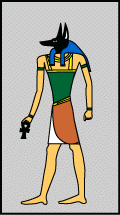 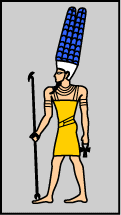 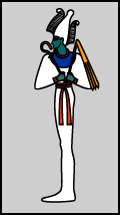 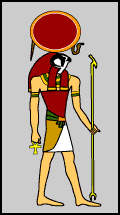 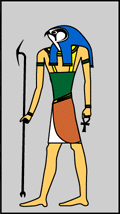 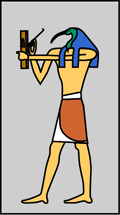 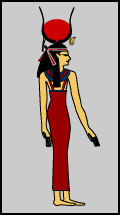 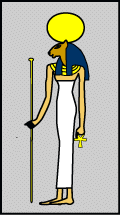 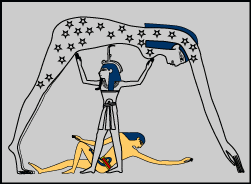 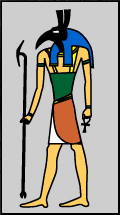 